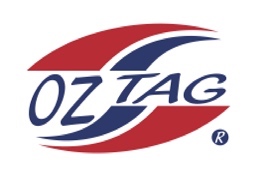                       Girls Under 16 Cronulla                   Representative Team 2021Congratulations to the following players selected in the 2021 Cronulla under 16 Girls representative teamNameDemi BresnahanImogen BrownTalia CutelliCaitlin GibbsKira HensleyOlivia HermanSophie KayBronte LaffanOlivia MarrumTallulah McIllroyChristie NatoliElla OatesTess RobinsonJasmine RoseOlivia RowlandJade TattamSHADOWSSienna ArthurElle MercerIndhi Sleeman